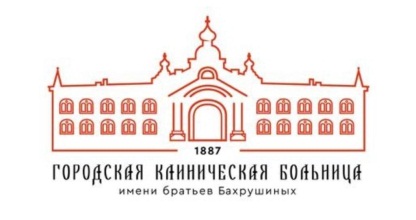 Информация об учреждении:Городская клиническая больница имени братьев Бахрушиных была основана осенью 1887 года. Учреждение находится в районе Сокольники (ВАО). На территории больницы функционируют поликлиническое отделение, обслуживающее более 42 тысяч прикрепленного населения, а также стационар и дневной стационар радиологического профиля. На базе ГКБ им. братьев Бахрушиных действует университетская клиника ФГБОУ ВО МГМСУ им. А.И. Евдокимова.С 27 апреля 2020 г. решением Правительства Москвы стационар перепрофилирован под прием больных с коронавирусной инфекцией.Историческая справка:В октябре 1882 года братья Бахрушины пожертвовали 450 тысяч рублей московскому городскому голове на строительство больницы. К осени 1887 года на Сокольничьем поле была построена большая по тем временам - на 200 кроватей - Бахрушинская больница для страдающих неизлечимыми заболеваниями по проекту архитектора Б.В. Фрейденберга.Все корпуса больницы представляли собой единый архитектурный ансамбль с декоративной обработкой фасадов в русском национальном стиле.Полное наименованиеГосударственное бюджетное учреждение здравоохранения города Москвы «Городская клиническая больница имени братьев Бахрушиных Департамента здравоохранения города Москвы»Краткое наименование«ГБУЗ ГКБ им. братьев Бахрушиных ДЗМ»Дата государственной регистрации: 06.12.2013Учредитель: Департамент здравоохранения города МосквыФактический адрес107014, г. Москва, ул. Стромынка, д. 7РуководительГлавный врач: Ворыханов Андрей Витальевич, кандидат медицинских наук.Электронная почтаТелефон приемной8 (499)268-24-75gkb5@zdrav.mos.ruОфициальный сайтhttp://stromynka7.ru/.Социальные сети:▶️ Facebook:https://www.facebook.com/ГБУЗ-ГКБ-им-братьев-Бахрушиных-ДЗМ-112843714384680/▶️ Vk:https://vk.com/public205649051▶️ Instagram:https://www.instagram.com/stromynka7/▶️ Одноклассники:https://ok.ru/group/62121345614005